Старшая группа «Колокольчик» №2Тема: «Путешествие в страну Правил Дорожного Движения»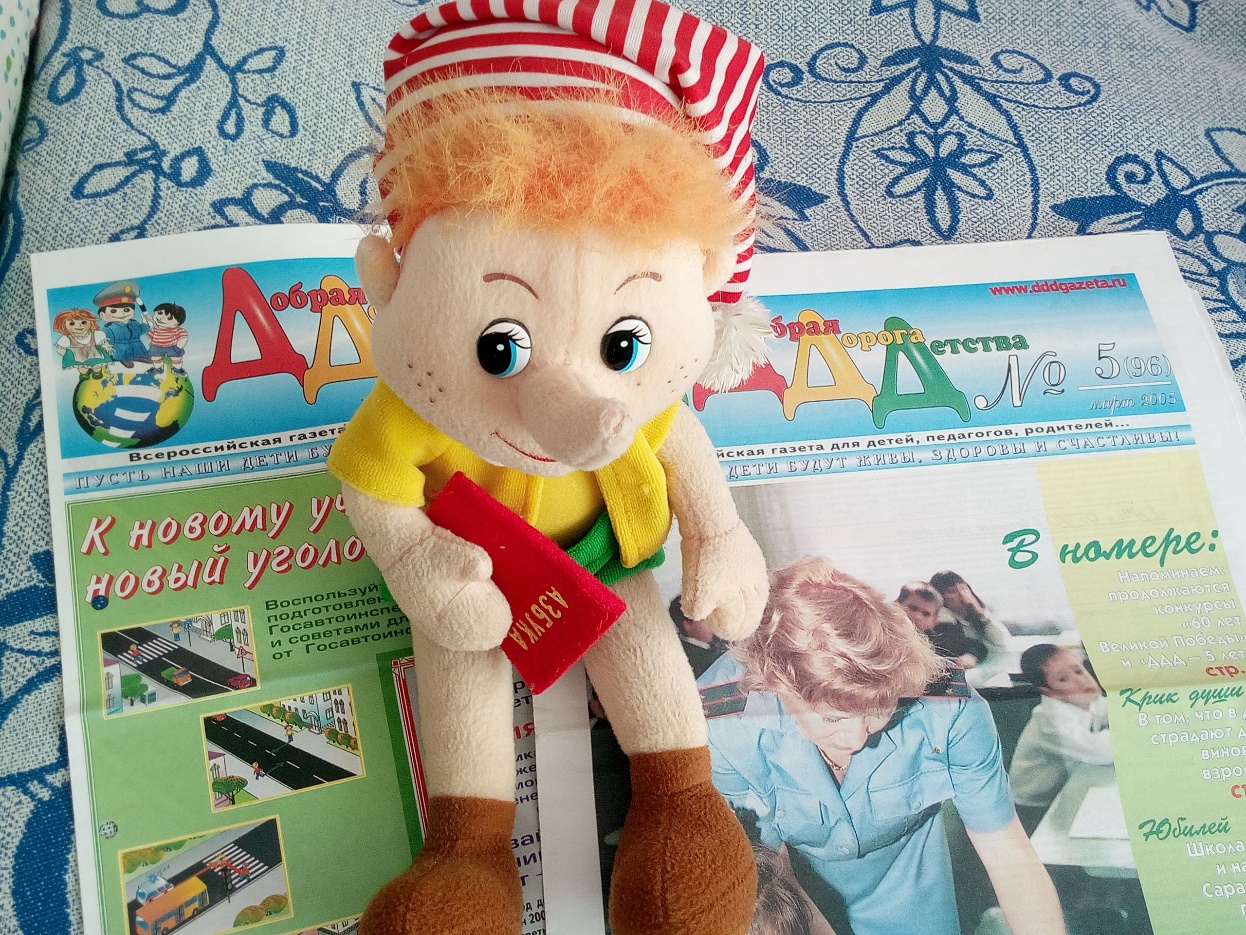 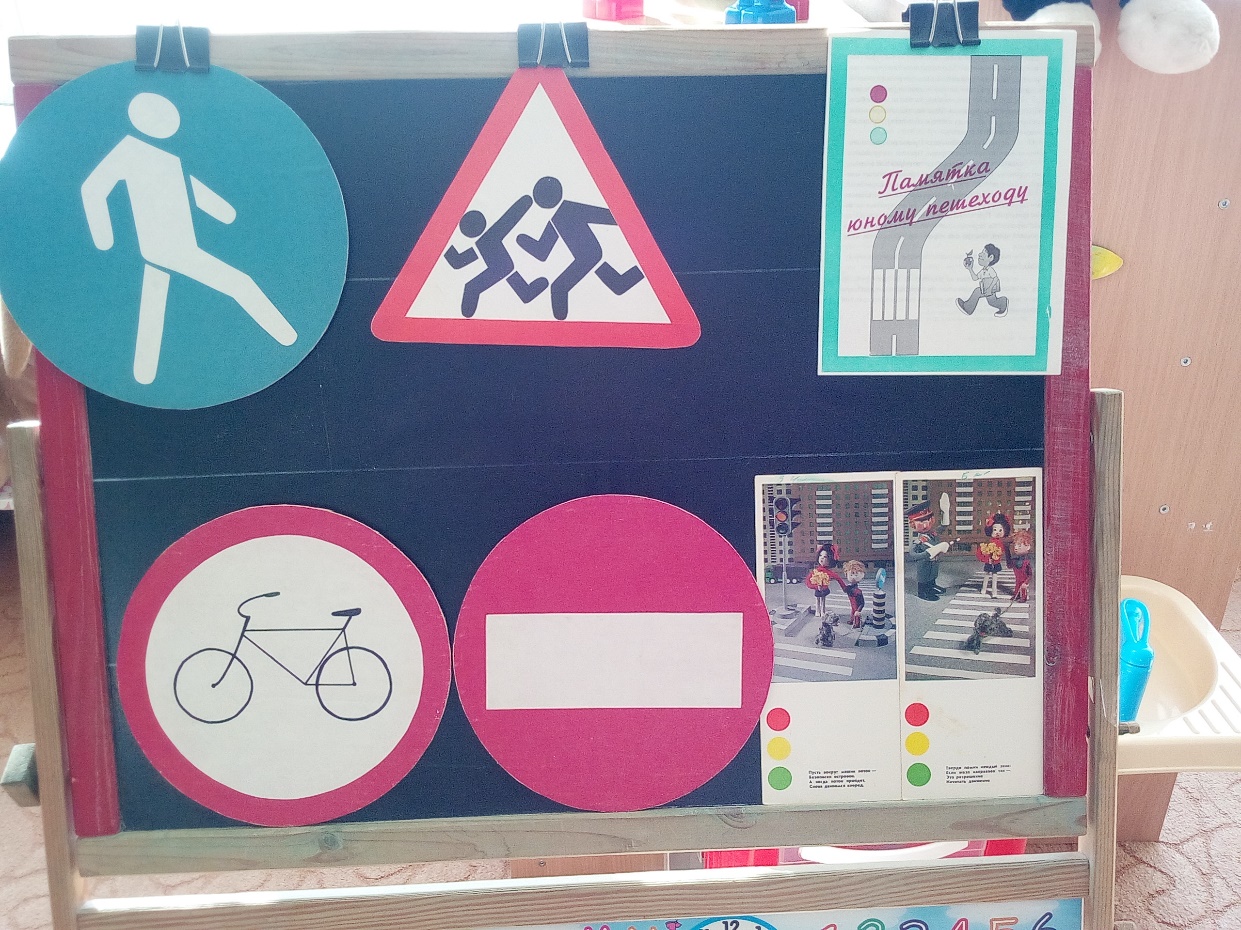 «О полосатой «зебре» и дорожном знаке «Пешеходный переход»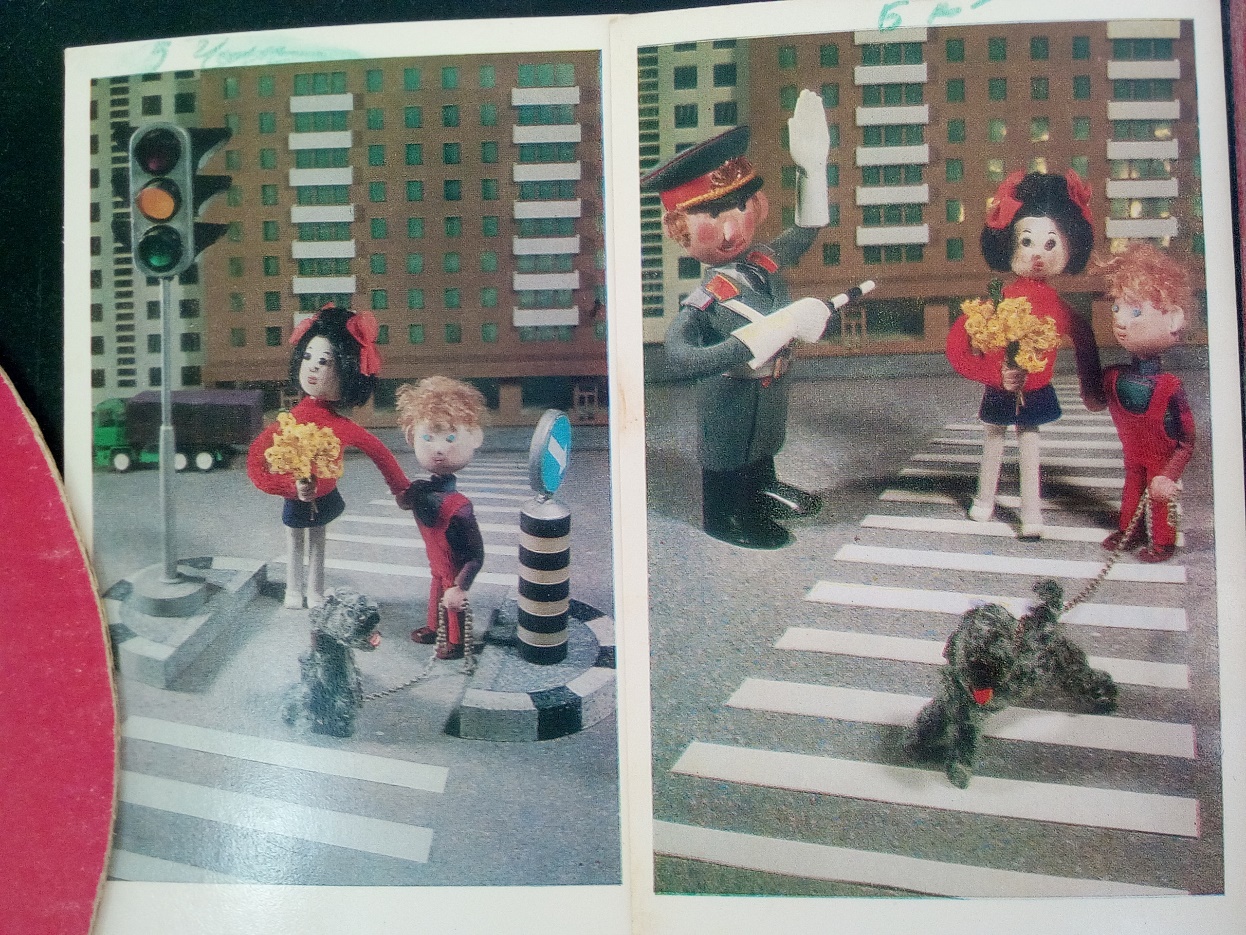 «Дорожные знаки»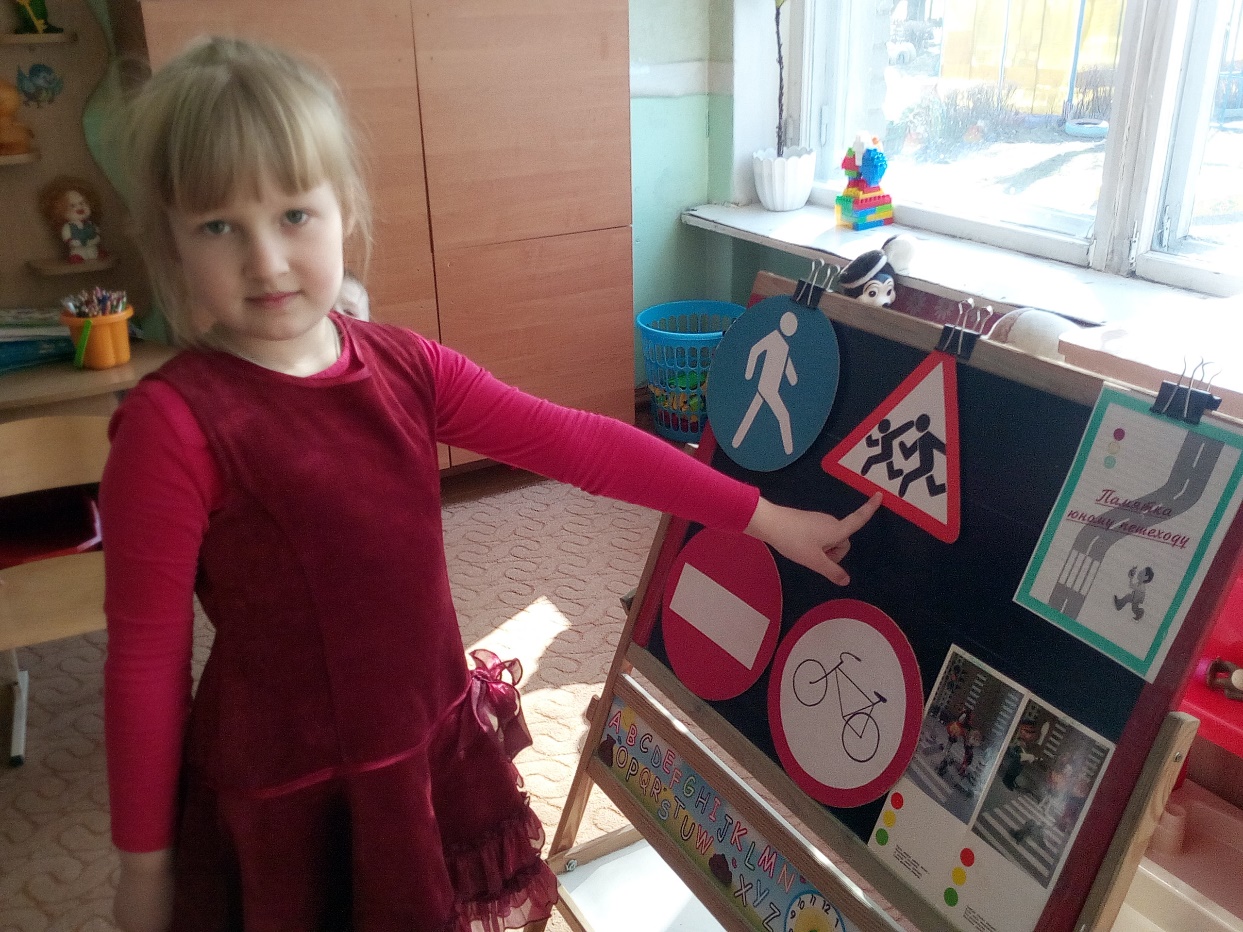 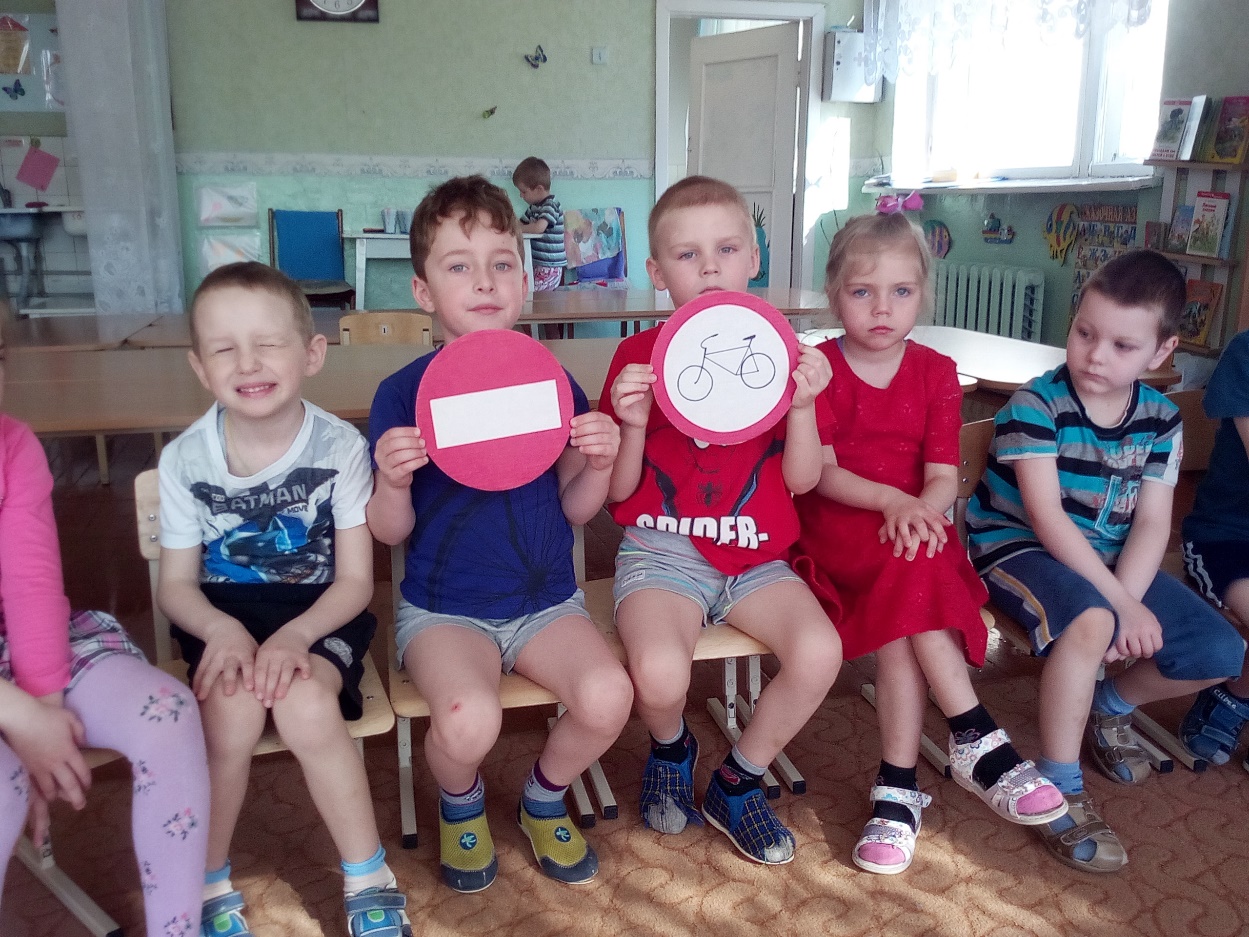 Дидактическая игра «Это я, это я, это все мои друзья»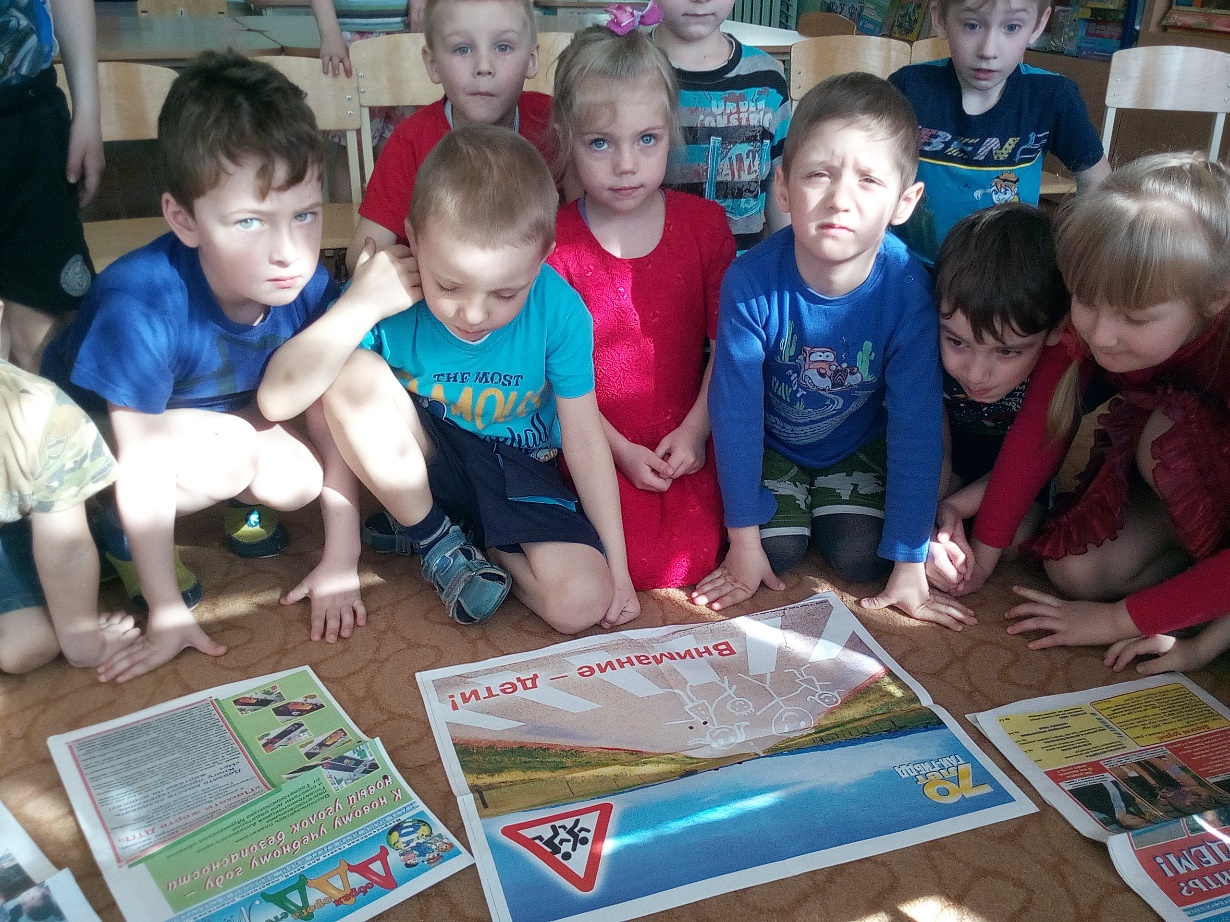 